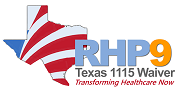 So you have a super cool logic model. Now what?For each component of the logic model, describe the measures and data you need to evaluate your success on each defined activity and outcome.Logic Model Component:         Inputs       Activities/Outputs       Short-term Outcomes     Intermediate Outcomes       Long-term OutcomesLogic Model Component:         Inputs       Activities/Outputs       Short-term Outcomes     Intermediate Outcomes       Long-term OutcomesLogic Model Component:         Inputs       Activities/Outputs       Short-term Outcomes     Intermediate Outcomes       Long-term OutcomesLogic Model Component:         Inputs       Activities/Outputs       Short-term Outcomes     Intermediate Outcomes       Long-term OutcomesLogic Model Component:         Inputs       Activities/Outputs       Short-term Outcomes     Intermediate Outcomes       Long-term OutcomesActivity/OutcomeMeasure/indicatorBaselineTargetData Source or Data Collection ToolData Status? Consider:AvailabilityCompletenessStandardizationAction Items:Example:Activity: Hire a doctor# of doctors hired1011HR systemData are available and accessible through HR system.  No data issues identified.Reports available by contacting XXXX.Activity/OutcomeMeasure/indicatorBaselineTargetData Source or Data Collection ToolData Status? Consider:AvailabilityCompletenessStandardizationAction Items:Activity/OutcomeMeasure/indicatorBaselineTargetData Source or Data Collection ToolData Status? Consider:AvailabilityCompletenessStandardizationAction Items:Activity/OutcomeMeasure/indicatorBaselineTargetData Source or Data Collection ToolData Status? Consider:AvailabilityCompletenessStandardizationAction Items:Activity/OutcomeMeasure/indicatorBaselineTargetData Source or Data Collection ToolData Status? Consider:AvailabilityCompletenessStandardizationAction Items: